Supplier Deviation Request Form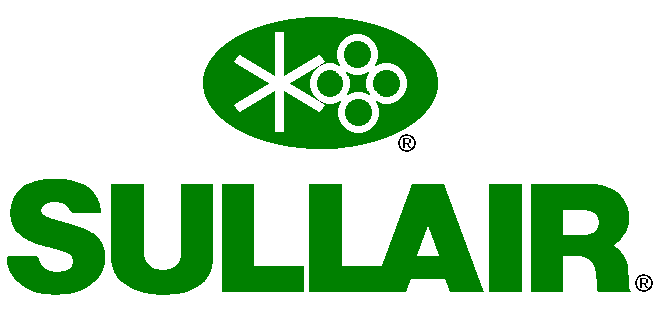 NOTE: Please provide a red-line markup of any requested change to a Sullair print. (Feel free to use page break if more space is needed). ISO Revision LogASUPPLIER AND PART INFORMATIONSUPPLIER AND PART INFORMATIONSUPPLIER AND PART INFORMATIONSUPPLIER AND PART INFORMATIONSUPPLIER AND PART INFORMATIONSUPPLIER AND PART INFORMATIONSUPPLIER AND PART INFORMATIONSUPPLIER AND PART INFORMATIONSUPPLIER AND PART INFORMATIONSUPPLIER AND PART INFORMATIONSUPPLIER AND PART INFORMATIONSUPPLIER AND PART INFORMATIONSUPPLIER AND PART INFORMATIONSUPPLIER AND PART INFORMATIONSUPPLIER AND PART INFORMATIONSDR #  (Quality to Input)Date Originator SDR #  (Quality to Input)Date Originator SDR #  (Quality to Input)Date Originator Part Number / Rev LevelDrawing NumberPart Number / Rev LevelDrawing NumberPart Number / Rev LevelDrawing NumberPart Number / Rev LevelDrawing NumberSupplier Name / Vendor#Supplier Name / Vendor#Supplier Name / Vendor#Part Description Part Description Part Description Part Description Supplier Location Supplier Location Supplier Location Machine Model / ProjectMachine Model / ProjectMachine Model / ProjectMachine Model / ProjectSupplier ContactSupplier ContactSupplier Contact Number Number Number NumberTelephone #Telephone #Telephone #Quantity  Quantity  Quantity  Quantity  EmailEmailEmailRequired DateRequired DateRequired DateRequired DateBDEVIATION INFORMATION DEVIATION INFORMATION DEVIATION INFORMATION DEVIATION INFORMATION DEVIATION INFORMATION DEVIATION INFORMATION DEVIATION INFORMATION DEVIATION INFORMATION DEVIATION INFORMATION DEVIATION INFORMATION DEVIATION INFORMATION DEVIATION INFORMATION DEVIATION INFORMATION DEVIATION INFORMATION DEVIATION INFORMATION Deviation Request is:      (check one)Deviation Request is:      (check one)Deviation Request is:      (check one)Deviation Request is:      (check one)  Product Related  Product Related  Product Related  Product Related  Product Related  Product Related  Process Related  Process Related  Process Related  Process Related  Process RelatedDeviation Request is due to:      (check all that apply)Deviation Request is due to:      (check all that apply)Deviation Request is due to:      (check all that apply)Deviation Request is due to:      (check all that apply)  Dimensional NC  Material Change  Dimensional NC  Material Change  Dimensional NC  Material Change  Dimensional NC  Material Change  Dimensional NC  Material Change  Dimensional NC  Material Change  Process Change (new/changed process or location)  Drawing/Spec Change (dimensional/tolerance, paint,         mfr. p/n, etc.)  Process Change (new/changed process or location)  Drawing/Spec Change (dimensional/tolerance, paint,         mfr. p/n, etc.)  Process Change (new/changed process or location)  Drawing/Spec Change (dimensional/tolerance, paint,         mfr. p/n, etc.)  Process Change (new/changed process or location)  Drawing/Spec Change (dimensional/tolerance, paint,         mfr. p/n, etc.)  Process Change (new/changed process or location)  Drawing/Spec Change (dimensional/tolerance, paint,         mfr. p/n, etc.)  Process Change (new/changed process or location)  Drawing/Spec Change (dimensional/tolerance, paint,         mfr. p/n, etc.)Deviation/change is:      (check one)Deviation/change is:      (check one)Deviation/change is:      (check one)Deviation/change is:      (check one)  Temporary  Temporary  Temporary  Temporary  Temporary  Temporary  Temporary  Permanent (requires ER number below)  Permanent (requires ER number below)  Permanent (requires ER number below)  Permanent (requires ER number below)  Permanent (requires ER number below)IF SDR IS DUE TO A SUPPLIER NON-CONFORMANCE, SUPPLIER MUST PROVIDE CORRECTIVE ACTION NOTED ON THIS SDR FORM TO ENSURE NON-RECURRENCE.IF SDR IS DUE TO A SUPPLIER NON-CONFORMANCE, SUPPLIER MUST PROVIDE CORRECTIVE ACTION NOTED ON THIS SDR FORM TO ENSURE NON-RECURRENCE.IF SDR IS DUE TO A SUPPLIER NON-CONFORMANCE, SUPPLIER MUST PROVIDE CORRECTIVE ACTION NOTED ON THIS SDR FORM TO ENSURE NON-RECURRENCE.IF SDR IS DUE TO A SUPPLIER NON-CONFORMANCE, SUPPLIER MUST PROVIDE CORRECTIVE ACTION NOTED ON THIS SDR FORM TO ENSURE NON-RECURRENCE.IF SDR IS DUE TO A SUPPLIER NON-CONFORMANCE, SUPPLIER MUST PROVIDE CORRECTIVE ACTION NOTED ON THIS SDR FORM TO ENSURE NON-RECURRENCE.IF SDR IS DUE TO A SUPPLIER NON-CONFORMANCE, SUPPLIER MUST PROVIDE CORRECTIVE ACTION NOTED ON THIS SDR FORM TO ENSURE NON-RECURRENCE.IF SDR IS DUE TO A SUPPLIER NON-CONFORMANCE, SUPPLIER MUST PROVIDE CORRECTIVE ACTION NOTED ON THIS SDR FORM TO ENSURE NON-RECURRENCE.IF SDR IS DUE TO A SUPPLIER NON-CONFORMANCE, SUPPLIER MUST PROVIDE CORRECTIVE ACTION NOTED ON THIS SDR FORM TO ENSURE NON-RECURRENCE.IF SDR IS DUE TO A SUPPLIER NON-CONFORMANCE, SUPPLIER MUST PROVIDE CORRECTIVE ACTION NOTED ON THIS SDR FORM TO ENSURE NON-RECURRENCE.IF SDR IS DUE TO A SUPPLIER NON-CONFORMANCE, SUPPLIER MUST PROVIDE CORRECTIVE ACTION NOTED ON THIS SDR FORM TO ENSURE NON-RECURRENCE.IF SDR IS DUE TO A SUPPLIER NON-CONFORMANCE, SUPPLIER MUST PROVIDE CORRECTIVE ACTION NOTED ON THIS SDR FORM TO ENSURE NON-RECURRENCE.IF SDR IS DUE TO A SUPPLIER NON-CONFORMANCE, SUPPLIER MUST PROVIDE CORRECTIVE ACTION NOTED ON THIS SDR FORM TO ENSURE NON-RECURRENCE.IF SDR IS DUE TO A SUPPLIER NON-CONFORMANCE, SUPPLIER MUST PROVIDE CORRECTIVE ACTION NOTED ON THIS SDR FORM TO ENSURE NON-RECURRENCE.IF SDR IS DUE TO A SUPPLIER NON-CONFORMANCE, SUPPLIER MUST PROVIDE CORRECTIVE ACTION NOTED ON THIS SDR FORM TO ENSURE NON-RECURRENCE.IF SDR IS DUE TO A SUPPLIER NON-CONFORMANCE, SUPPLIER MUST PROVIDE CORRECTIVE ACTION NOTED ON THIS SDR FORM TO ENSURE NON-RECURRENCE.IF SDR IS DUE TO A SUPPLIER NON-CONFORMANCE, SUPPLIER MUST PROVIDE CORRECTIVE ACTION NOTED ON THIS SDR FORM TO ENSURE NON-RECURRENCE.Current Specification or ProcessCurrent Specification or ProcessCurrent Specification or ProcessCurrent Specification or ProcessCurrent Specification or ProcessCurrent Specification or ProcessCurrent Specification or ProcessCurrent Specification or ProcessProposed DeviationProposed DeviationProposed DeviationProposed DeviationProposed DeviationProposed DeviationReason for DeviationCorrective ActionReason for DeviationCorrective ActionCSULLAIR APPROVAL/DISAPPROVALSULLAIR APPROVAL/DISAPPROVALSULLAIR APPROVAL/DISAPPROVALSULLAIR APPROVAL/DISAPPROVALSULLAIR APPROVAL/DISAPPROVALSULLAIR APPROVAL/DISAPPROVALSULLAIR APPROVAL/DISAPPROVALSULLAIR APPROVAL/DISAPPROVALSULLAIR APPROVAL/DISAPPROVALSULLAIR APPROVAL/DISAPPROVALSULLAIR APPROVAL/DISAPPROVALSULLAIR APPROVAL/DISAPPROVALSULLAIR APPROVAL/DISAPPROVALSULLAIR APPROVAL/DISAPPROVALSULLAIR APPROVAL/DISAPPROVALPrinted Name & SignaturePrinted Name & SignaturePrinted Name & SignaturePrinted Name & SignaturePrinted Name & SignatureApprove/DisapproveApprove/DisapproveApprove/DisapproveApprove/DisapproveDateCommentsCommentsCommentsCommentsSupply ChainSupply ChainEngineeringEngineeringQualityQualityManufacturingManufacturingOtherOtherDDISPOSITIONDISPOSITIONDISPOSITIONDISPOSITIONDISPOSITIONDISPOSITIONDISPOSITIONDISPOSITIONDISPOSITIONDISPOSITIONDISPOSITIONDISPOSITIONDISPOSITIONDISPOSITIONDISPOSITIONDocument Change Required?Document Change Required?Document Change Required?Document Change Required?Document Change Required?  Yes  No  No  NoIf Yes, ER #       If Yes, ER #       If Yes, ER #       If Yes, ER #       If Yes, ER #       If Yes, ER #       If Yes, ER #       Comments:Comments:Comments:Comments:Comments:Comments:Comments:Comments:Comments:Comments:Comments:Comments:Comments:Comments:Comments:Comments:RevisionDateRevised ByDescription0103/18/09Jeff Stewart Section “D” Disposition Area:   PCA # was revised to read ECO #.0208/07/2012 K MapleAdd Rework Required in Section “D”0301/01/2015 K MapleReviewed no changed0406/07/2018 Noe VegaAdded requirement for Printed Name056/26/2019Terry DotsonMoved Certification note outside of comment section069/26/2019Brad Nusbaumadded note for to require RCCA for non-conformances0712/22/2020Barb KopkoRevised to include Part Number / Rev in same box.  Added Model / ProjectRemoved reference to certifications email box.  Revised order of approval 0808/31/2022Noe VegaUpdated nomenclature references from ECO to ER. Added note requiring evidence/markup for print change requests. Updated corrective action request note.